Biztonsági adatlap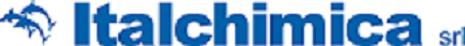 SANITEC PIATTI LIMONE VERDE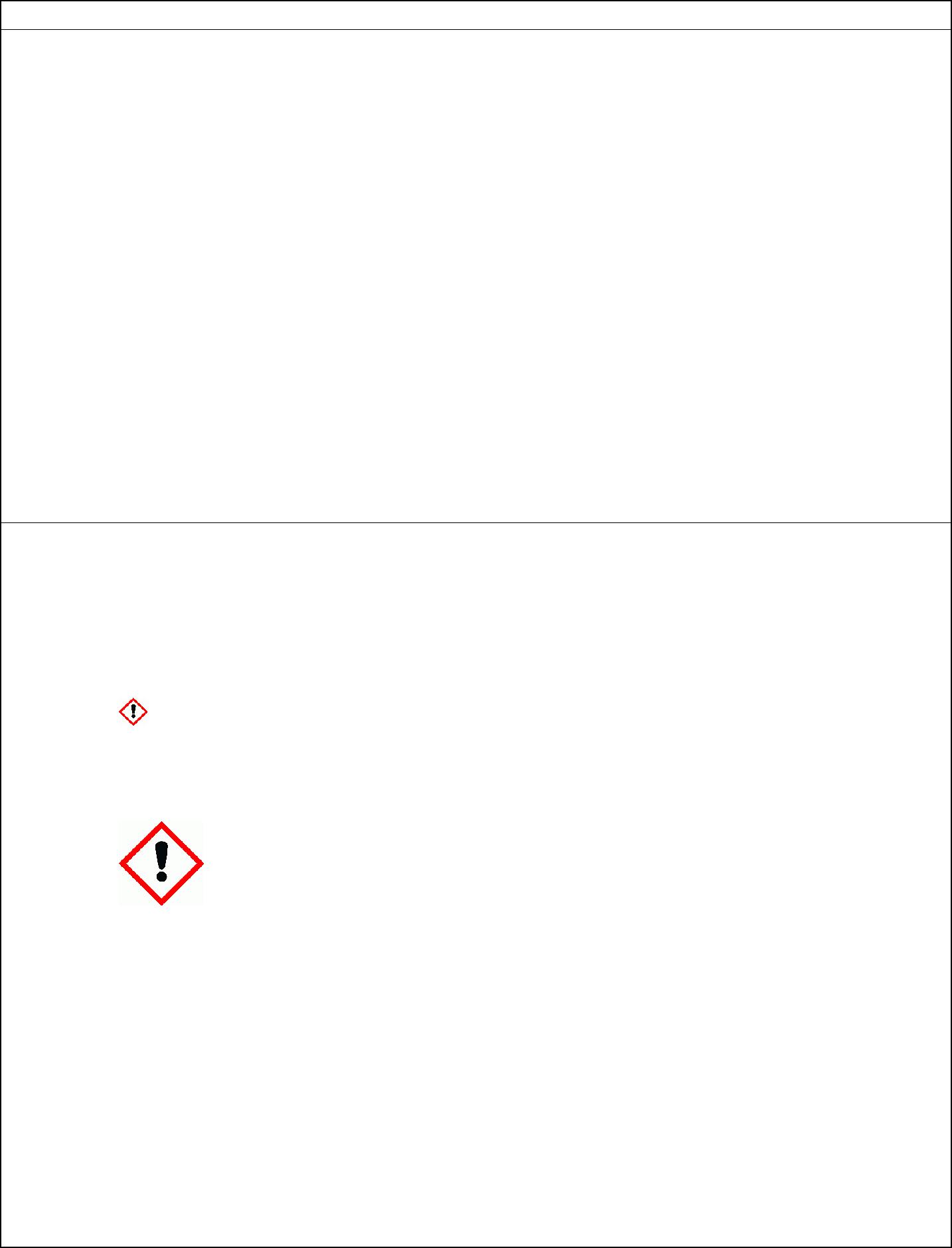 1907/2006 (KE) rendeletnek megfelelően1. SZAKASZ: Az anyag/keverék és a cég/vállalat azonosítása:1.1. TermékazonosítóA keverék azonosítása:Kereskedelmi megnevezés:	SANITEC PIATTI LIMONE VERDETermékkód:	1242Az anyag vagy keverék megfelelő azonosított felhasználása, illetve ellenjavallt felhasználásaJavasolt alkalmazás: Folyékony kézi mosogatószer1.3. A biztonsági adatlap szállítójának adatai	Szállító: 	Gyártó és forgalmazó:	ITALCHIMICA s.r.l. 	KODINA Bt.	Riviera Maestri del lavoro 10 35127	2022 Viola u. 51.	Padova, Olaszország	Tahitótfalu, Magyarország	www.sanitecitalia.it 	www.kodina.huA biztonsági adatlapokért felelős szakértő: 	ITALCHIMICA s.r.l 	produzione@italchimica.it || regulatory@italchimica.it	KODINA Bt. 	kodina@t-online.hu	|| kodina.bt@t-email.hu1.4. Sürgősségi telefonszám	Országos Kémiai Biztonsági Intézet	ETTSZ Egészségügyi Toxikológiai Tájékoztató Szolgálat: 1096 Budapest, Nagyvárad tér 2.	Sürgősségi telefonszám: +36-80-201-199 (0-24 óra)2. SZAKASZ: Veszély meghatározása2.1. Az anyag/keverék besorolása az EGK 67/548- as illetve az EK 99/45- ös irányelve alapján: Tulajdonságok / SzimbólumokAz EGK 67/458-as és az EK 99/45-ös irányelvek alapján jelen termék nem minősül veszélyesnek.Az 1272/2008/EK (CLP) rendelet szerinti osztályozásVeszély, Szemirritáló 2, Súlyos szemirritációt okoz.Nemkívánatos fizikokémiai hatások, valamint az emberi egészségre és a környezetre gyakorolt nemkívánatos hatások: Nincsenek egyéb veszélyek2.2. Címkézési elemek Szimbólumok:Az anyagok/keverékek veszélyeire/kockázataira utaló figyelmeztető H-mondatokH319 Súlyos szemirritációt okoz. Óvintézkedésre vonatkozó P-mondatok:P101 Orvosi tanácsadás esetén tartsa kéznél a termék edényét vagy címkéjét. P102 Gyermekektől elzárva tartandó.P103 Használat előtt olvassa el a címkén közölt információkat.P280 Védőkesztyű/védőruha/szemvédő/arcvédő használata kötelező.P305+P351+P338 SZEMBE KERÜLÉS ESETÉN: Óvatos öblítés vízzel több percen keresztül. Adott esetben kontaktlencsék eltávolítása, ha könnyen megoldható. Az öblítés folytatása.P337 + P313 Ha a szemirritáció nem múlik el: orvosi ellátást kell kérni. Különleges óvintézkedések:NincsenekKülönleges övintézkedések a REACH XVII. melléklete és későbbi módosítások alapján: NincsenekBiztonsági adatlap Kelt: 2015.2.11. verziószám:2 1. oldalBiztonsági adatlapSANITEC PIATTI LIMONE VERDE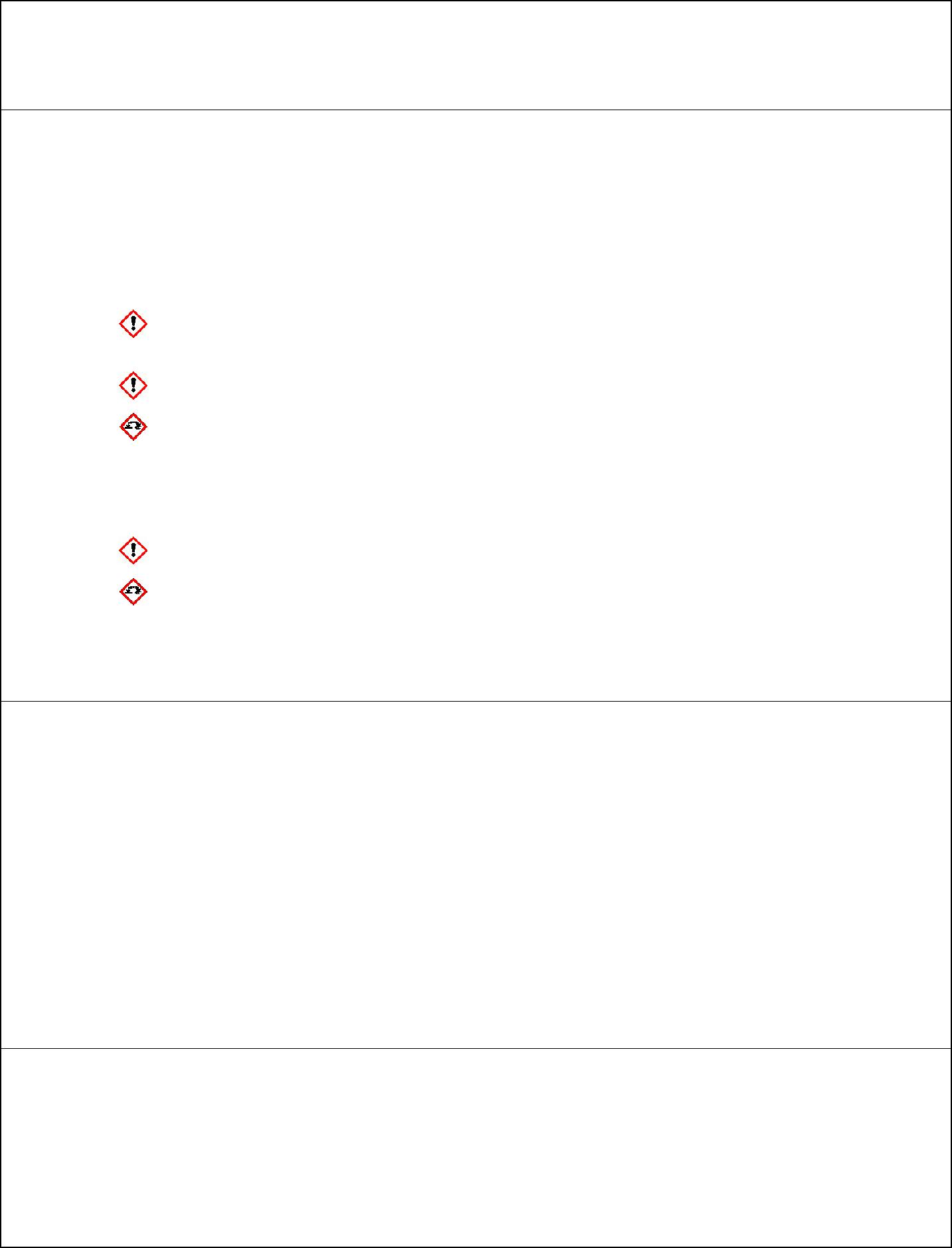 2.3. Egyéb veszélyekvPvB Anyagok Nincsenek - PBT anyagok: Nincsenek Egyéb veszélyek:Nincsenek egyéb veszélyek3. SZAKASZ: Összetétel vagy az összetevőkre vonatkozó adatokAnyagokNem áll rendelkezésre információKeverékekVeszélyes összetevők az EEC 67/548-as irányelve, a CLP szabályozásai és kapcsolódó osztályozások szerint:<5% alkil-benzol-szulfonát C10-13-alkil-származék, nátriumsók CAS szám: 68411-30-3, EC sz: 270-115-0Xn,Xi; R22-38-413.1/4/Akut Tox. szájon át 4 H3024.1/C3 Vízi krónikus 3 H4123.2/2 Bőrirrit. 2 H3153.3/1 Szemkárosodás 1 H318<5% nátrium lauril-szulfát REACH szám: 01-2119488639-16, CAS szám: 68891-38-3Xi; R38-413.2/2 Bőrirrit. 2 H3153.3/1 Szemkárosodás 1 H3184. SZAKASZ: Elsősegélynyújtási intézkedések4.1. Elsősegélynyújtási intézkedések ismertetéseBőrrel való érintkezés esetén:Lemosás bő szappanos vízzel. Szembe jutás esetén:Ha szembe jut, bő vízzel azonnal ki kell mosni és orvoshoz kell fordulni. Lenyelés esetén:Semmilyen körülmények között ne idézzen elő hányási reakciót! AZONNAL FORDULJON SZAKORVOSHOZ. Belélegzés esetén:A károsultat vigyük friss levegőre, tartsuk melegen, és helyezzük kényelmes testhelyzetbe.4.2. A legfontosabb – akut és késleltetett – tünetek és hatásokNincsenek4.3. A szükséges azonnali orvosi ellátás és különleges ellátás jelzéseJavasolt kezelés: Nincs.5. SZAKASZ: Tűzvédelmi óvintézkedésekOltóanyagMegfelelő oltóanyag: Víz.Szén-dioxid (CO2).Biztonsági okokból alkalmatlan oltóanyag: Nincs.Az anyagból vagy keverékből származó különleges veszélyek:Biztonsági adatlap Kelt: 2015.2.11. verziószám:2 2. oldalBiztonsági adatlapSANITEC PIATTI LIMONE VERDE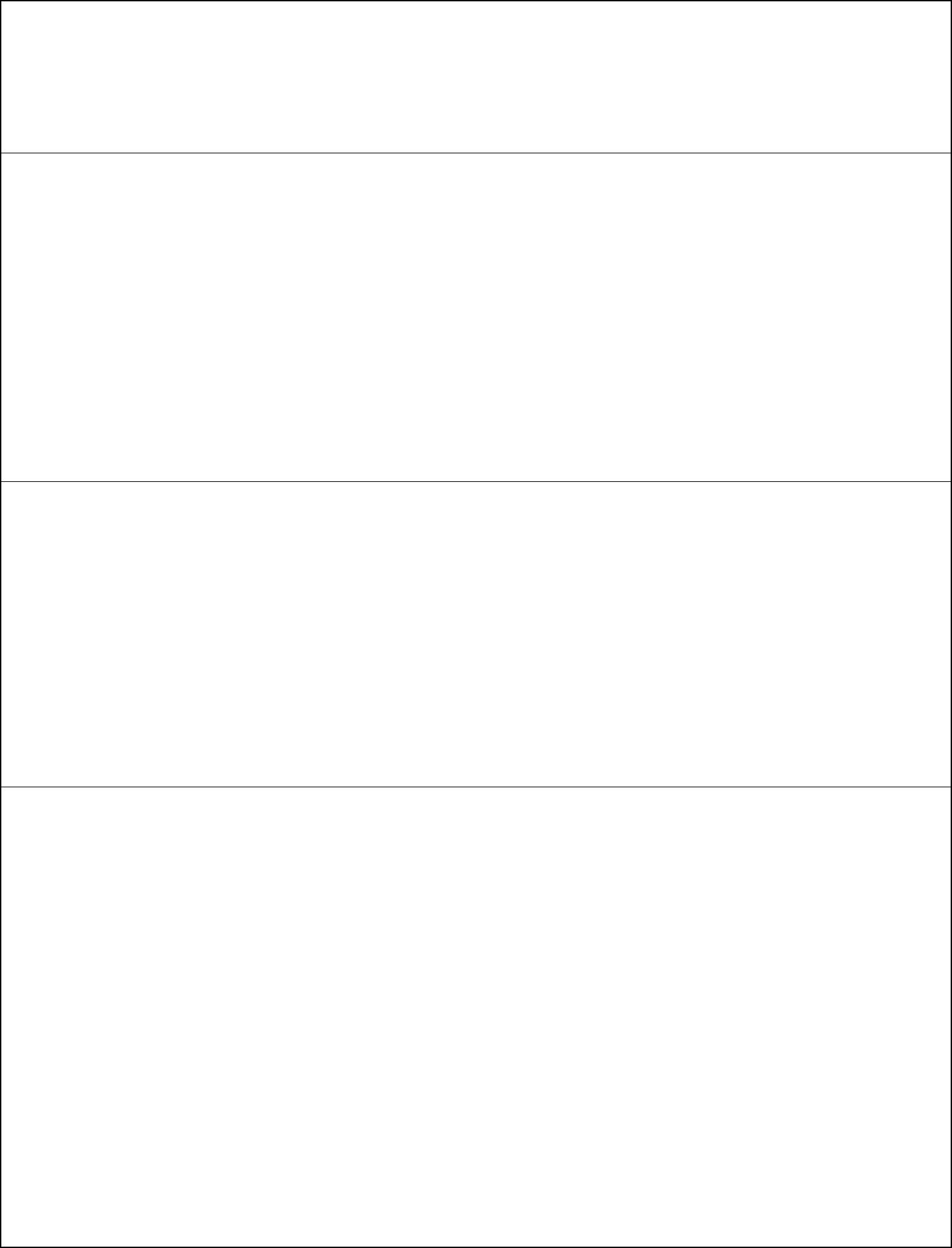 Ne lélegezze be a robbanás vagy tűz révén keletkezett gázokat. A tűz során sűrű füst keletkezhet.5.3. Tűzoltóknak szóló javaslat:Megfelelő légzőkészülék használata ajánlott.A szennyezett tűzoltó vizet külön kell gyűjteni. Tilos a csatornába engedni. Amennyiben biztonságos, távolítsa el a sértetlen csomagokat a veszély közvetlen közeléből.6. SZAKASZ: Intézkedések véletlenszerű expozíciónálSzemélyi óvintézkedések, egyéni védőeszközök és vészhelyzeti eljárásokViseljen saját védőöltözetet. A baleset helyszínén csak a szükséges teendőket jól ismerő, kiképzett, megfelelő egyéni védőeszközöket viselő személyzet tartózkodhat.Kövesse a védőintézkedéseket a 7. és 8. pontban felsoroltak szerintKörnyezetvédelmi óvintézkedések:Ne hagyja bekerülni a talajvízbe. Ne hagyja bekerülni a csatornába/felszíni vizekbe. A fertőzött mosóvizet tartsa vissza és tárolja a megsemmisítésig.Gázszivárgás, vagy annak csatornába, felszíni vízbe vagy talajvízbe kerülésének esetén értesítse az illetékes hatóságokat. A feltakarításhoz használandó anyagok: lekötő anyagok, homok, szerves anyagokA területi elhatárolás és a szennyezésmentesítés módszerei és anyagaiA szennyeződés helyét bő vízzel fel kell mosni.Hivatkozás más szakaszokraTovábbi és részletes információért ld. a 8. és 13. szakaszt7. SZAKASZ: Kezelés és tárolás7.1. A biztonságos kezelésre irányuló óvintézkedésekKerülje a bőrrel és szemmel való érintkezést, a gőzök és párák belélegzését. Munka közben enni és inni tilos.Az ajánlott védőfelszerelésekről részletesebben ld. a 8. szakaszt.A biztonságos tárolás feltételei, az esetleges összeférhetetlenséggel együttÉteltől, italtól és állati takarmánytól távol tartandó. Összeférhetetlen anyagok:Nincsenek.Utasítások a tárolási körülményeket illetően: Megfelelően szellőztetett helyen tárolandó.Meghatározott végfelhasználás (végfelhasználások):Nincsenek.8. SZAKASZ: Az expozíció ellenőrzése/egyéni védelem8.1. Ellenőrzési paraméterekNem áll rendelkezésre információ foglalkozási expozíciós határértékről DNEL Expozíciós határértékeknátrium lauril-szulfát - CAS szám: 68891-38-3Munkavállaló: 2750 mg/kg - Expozíciós út: Emberi bőr - Gyakoriság: Hosszútávú, szisztémás hatásokMunkavállaló: 175 ppm - Expozíciós út: Emberi belégzés - Gyakoriság: Hosszútávú, szisztémás hatásokFelhasználó: 1650 mg/kg - Expozíciós út: Emberi bőr - Gyakoriság: Hosszútávú, szisztémás hatások Felhasználó: 15 mg/kg - Expozíciós út: Humán szájon át - Gyakoriság: Hosszútávú, szisztémás hatások Felhasználó: 52 ppm - Expozíciós út: Emberi belégzés - Gyakoriság: Hosszútávú, szisztémás hatásokPNEC Expozíciós határértékeknátrium lauril-szulfát - CAS szám: 68891-38-3 Célpont: Friss Víz - Érték: 0,24 mg/lCélpont: Talaj (mezőgazdasági) - Érték: 0,946 mg/kgCélpont: Szennyvíztisztításban használt mikroorganizmusok - Érték: 10000 mg/l Célpont: Tengervíz - Érték: 0,024 mg/lCélpont: Tengervíz üledék - Érték: 0,545 mg/kg8.2. A környezeti expozíció ellenőrzése:Szemvédelem:Biztonsági adatlap Kelt: 2015.2.11. verziószám:2 3. oldalBiztonsági adatlapSANITEC PIATTI LIMONE VERDE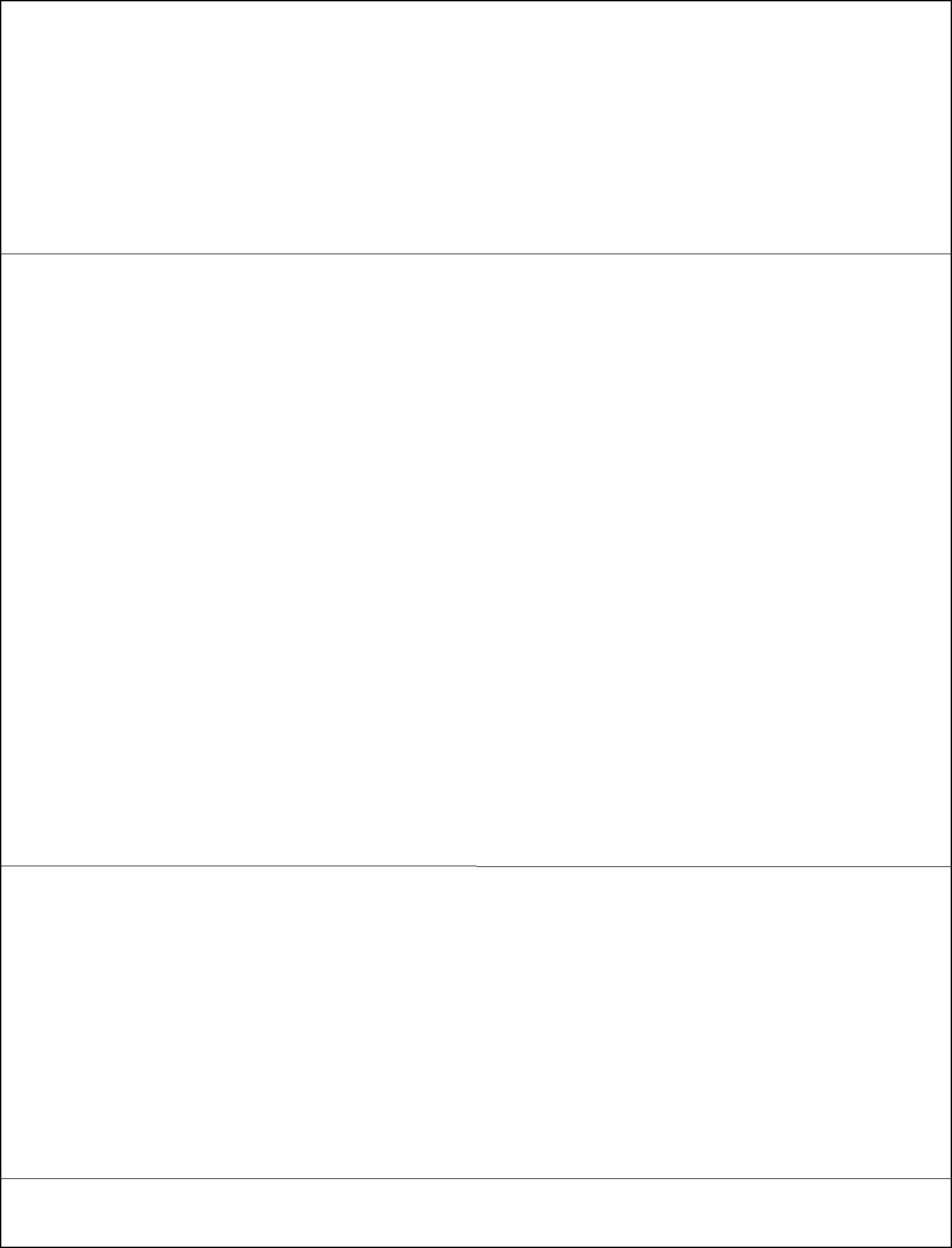 Használjon megfelelően illeszkedő védószemüveget, ne használjon kontaktlencsét.Bőrvédelem:Rendeltetésszerű használat esetén óvintézkedés nem szükséges.Kézvédelem:A termék rendeltetésszerű használata esetén nem szükséges.Légzőszervi védelem:A termék rendeltetésszerű használata esetén nem szükséges.Termikus veszélyek:Nincsenek.A környezeti expozíció ellenőrzése:Nincs.9. SZAKASZ: Fizikai és kémiai tulajdonságok9.1. Alapvető fizikai és kémiai tulajdonságok leírása	Halmazállapota és színe: 	folyadék / zöld	Szaga: 	citromos 	Szagbküszöbérték:	Nem áll rendelkezésre információ 	pH érték: 	7,0 +/- 0,5 	Olvadási és fagyáspont: 	Nem áll rendelkezésre információ 	Kezdeti forráspont és forrásponttartomány: 	Nem áll rendelkezésre információ 	Gyúlékonyság (szilárd/gáz): 	Nem áll rendelkezésre információ 	Felső/alsó gyulladási határ vagy robbanási tartományok: 	Nem áll rendelkezésre információ 	Gőzsűrűség: 	Nem áll rendelkezésre információ 	Lobbanáspont: 	Nem áll rendelkezésre információ 	Párolgási sebesség: 	Nem áll rendelkezésre információ 	Gőznyomás: 	Nem áll rendelkezésre információ 	Relatív sűrűség: 	1,02 +/- 0,01 gr/ml	Oldhatóság vízben: 	Kitűnő 	Oldhatóság olajban: 	Nem áll rendelkezésre információ 	Megoszlási hányados: n-oktanol/víz: 	Nem áll rendelkezésre információ 	Öngyulladási hőmérséklet: 	Nem áll rendelkezésre információ 	Bomlási hőmérséklet: 	Nem áll rendelkezésre információ 	Viszkozitás: 	1000 +/- 500 	Robbanási határértékek: 	Nem áll rendelkezésre információ 	Oxidáló tulajdonságok: 	Nem áll rendelkezésre információ9.2. Egyéb információk:	Elegyíthetőség: 	Nem áll rendelkezésre információ 	Oldhatóság zsírban: 	Nem áll rendelkezésre információ 	Vezetőképesség: 	Nem áll rendelkezésre információ 	A termék anyagához kapcsolódó tulajdonságok 	Nem áll rendelkezésre információ10. SZAKASZ: Stabilitás és reakciókészség10.1. ReakciókészségNormális körülmények között stabil.10.2. Kémiai stabilitásNormális körülmények között stabil.Veszélyes reakciók lehetőségeNincs.Kerülendő körülményekNormális körülmények között stabil.Nem összeférhető anyagok:Nincsenek.Veszélyes bomlástermékekNincsenek.11. SZAKASZ: Toxikológiai adatok:11.1. A toxikológiai hatásokra vonatkozó információBiztonsági adatlap Kelt: 2015.2.11. verziószám:2 4. oldalBiztonsági adatlapSANITEC PIATTI LIMONE VERDE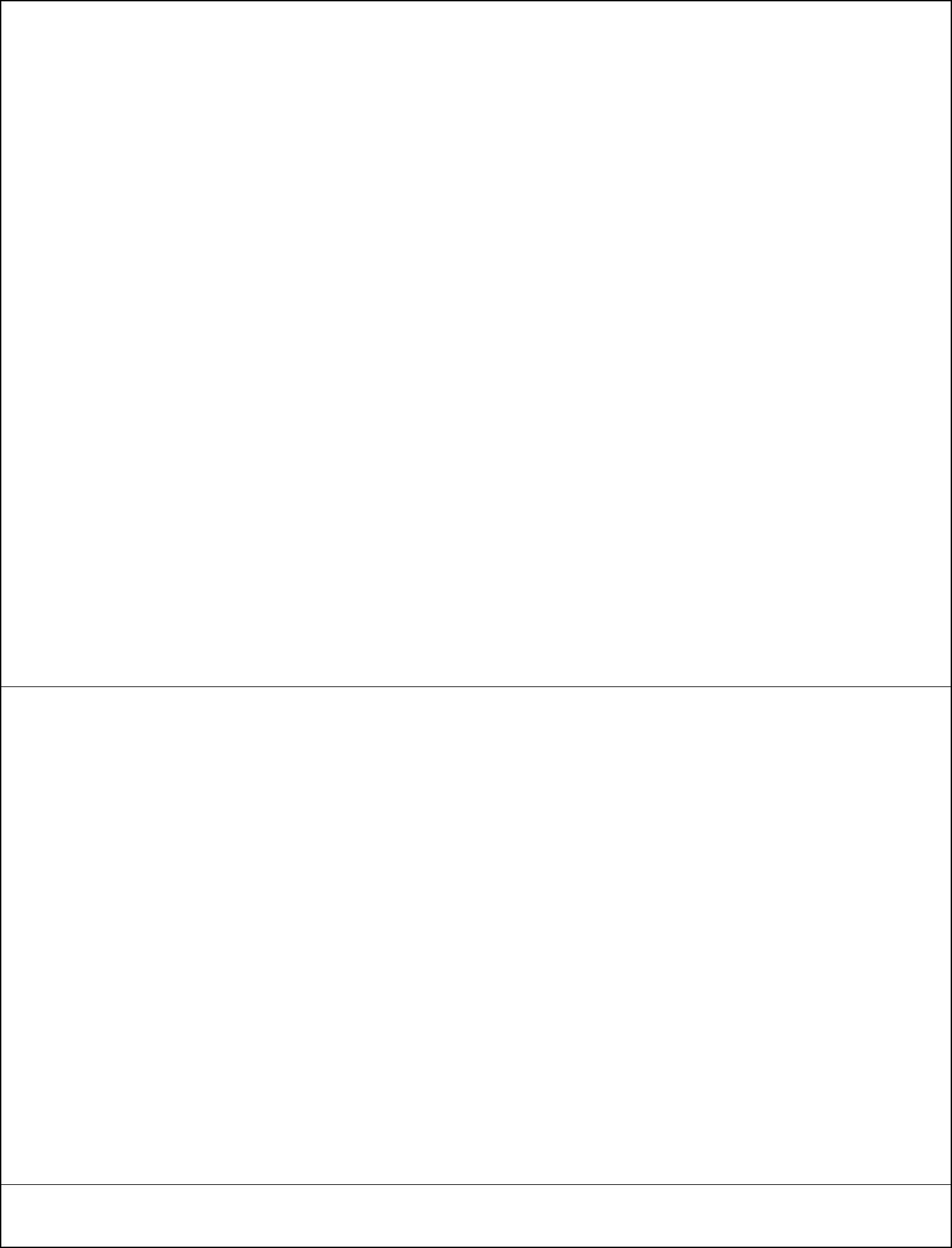 A keverék toxikológiai adatai: Nem áll rendelkezésre információA keverékben található fő alkotóelemek toxikológiai adatai: nátrium lauril-szulfát - CAS szám: 68891-38-3a) akut toxicitás:Teszt: LD50 - Útvonal: Bőr - Tesztalany: Patkány > 2000 mg/kg Teszt: LD50 - Útvonal: Orális - Tesztalany: Patkány > 4100 mg/kgb) bőrkorrózió/bőrirritáció:Teszt: Bőrirritatív - Útvonal: Bőr - Tesztalany: Nyúl Pozitív - Megjegyzések: PROVA OECD 404 Teszt: Szemirritatív - Útvonal: Bőr - Tesztalany: Nyúl Pozitív - Megjegyzések: PROVE OECD 405 Teszt: Légúti irritáció - Útvonal: Belélegzés Negatívd) légzőszervi- vagy bőrérzékenység;Teszt: Bőrérzékenység - Útvonal: Bőr Negatív - Megjegyzések: Szervezet- Tengerimalac e) csírasejt-mutagenitás:Teszt: Mutagenitás - Tesztalany: Generikus baktérium Negatív - Megjegyzések: OECD 471 Teszt: Mutagenitás - Tesztalany: Generikus baktérium Negatív - Megjegyzések: OECD 476 Teszt: Mutagenitás - Tesztalany: Generikus baktérium Negatív - Megjegyzések: OECD 475g) reprodukciós toxicitás:Teszt: Reprodukciós toxicitás - Tesztalany: Patkány > 300 mg/kgEltérő rendelkezés hiányában a 453/2010/EC szabályzat értelmében kért, lejjebb felsorolt információk esetében nem áll rendelkezésre adat:akut toxicitás;bőrkorrózió/bőrirritáció;súlyos szemkárosodás/szemirritáció;légzőszervi- vagy bőrérzékenység;csírasejt-mutagenitás;rákkeltő hatás;reprodukciós toxicitás;STOT- egyszeri expozíció;STOT - ismételt expozíció;belégzési veszélyek.12. SZAKASZ: Ökológiai információk:12.1. ToxicitásA termék rendeltetésszerű használata ajánlott annak érdekében, hogy a termék ne kerülhessen a környezetbe. nátrium lauril-szulfát - CAS szám: 68891-38-3a) Akut toxicitás vízben:Végpont: EC50 - Tesztalany: Daphnia (kis vízibolha) = 7,4 mg/l - Időtartam (óra) 48Tesztalany: Alga = 27,7mg/l - Időtartam (óra): 72 - Megjegyzések: ErC50 Növekedési ütem Végpont: LC50 - Tesztalany: Hal = 7,1mg/l - Időtartam (óra): 96Végpont: NOEC - Tesztalany: Daphnia (kis vízibolha) = 1,2 mg/l - Időtartam (óra) 504 Végpont: NOEC - Tesztalany: Alga = 1mg/l - Időtartam (óra): 1080Baktérium toxicitás:10 g/kg - Időtartam (óra): 16 - Megjegyzések: EC10Perzisztencia és lebonthatóságNem áll rendelkezésre információBioakkumulációs képességNem áll rendelkezésre információMobilitás a talajbanNem áll rendelkezésre információPBT és vPvB értékelés vPvB anyagok: Nincsenek - PBT anyagok: NincsenekEgyéb káros hatásokNincsenek.13. SZAKASZ: Ártalmatlanítási szempontok13.1. Hulladékkezelési módszerekBiztonsági adatlap Kelt: 2015.2.11. verziószám:2 5. oldalBiztonsági adatlapSANITEC PIATTI LIMONE VERDE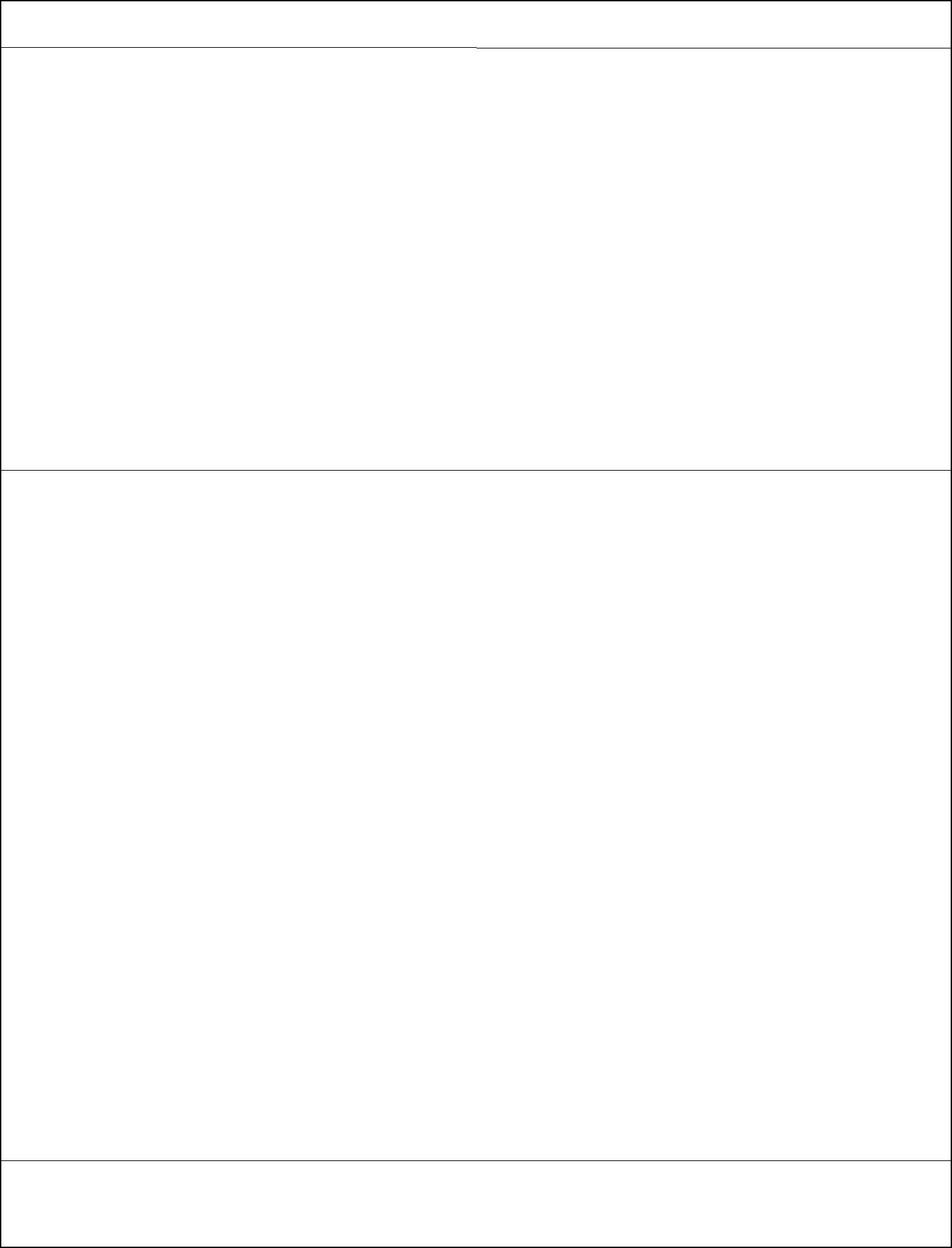  Tevékenységei során vegye figyelembe a hatályban levő helyi és nemzeti szabályozásokat.14. SZAKASZ: Szállításra vonatkozó információk:14.1. UN szám:A szállítási rendelkezések értelmében nem minősül veszélyesnek.14.2. Az ENSZ szerinti megfelelő szállítási megnevezésNem áll rendelkezésre információ14.3. Szállítási veszélyességi osztály(ok)Nem áll rendelkezésre információ14.4. Csomagolási csoportNem áll rendelkezésre információ14.5. Környezeti veszélyekADR környezetet szennyező anyag:	 NincsIMDG tenger-szennyező anyag:	 NincsA felhasználót érintő különleges óvintézkedések Nem áll rendlekezésre információA MARPOL 73/78 II. melléklete és az IBC kódex szerinti ömlesztett szállítás Nem áll rendelkezésre adat15. SZAKASZ: Szabályozással kapcsolatos információk:15.1. Az adott anyaggal vagy keverékkel kapcsolatos biztonsági, egészségügyi és környezetvédelmi előírások/ jogszabályok 67/548/EGK irányelv (veszélyes anyagok osztályozása, csomagolása és címkézése)99/45/EK irányelv (veszélyes anyagok osztályozása, csomagolása és címkézése) 98/24/EK (kémiai anyagok munka során felmerülő veszélyei)2000/39/EK irányelv (foglalkozási expozíciós határértékek) 2006/8/EK irányelv1907/2006 EK rendelet (REACH) 1272/2008 EK rendelet (CLP)790/2009 EK rendelet (ATP 1 CLP) 758/2013 EK rendelet 453/2010 EU biztonsági rendelet (I. melléklet)286/2011 EK rendelet (ATP 2 CLP) 618/2012 EK rendelet (ATP 3 CLP) 487/2013 EK rendelet (ATP 4 CLP) 944/2013 EK rendelet (ATP 5 CLP) 605/2014 EK rendelet (ATP 6 CLP)Az 1907/2006 EK rendelet (REACH) XVII. melléklete szerinti termékekkel és anyagokkal kapcsolatos rendeletek és az azt követő módosítások:A termékhez kapcsolódó korlátozások: 3.sz. rendelet40. sz. korlátozásKorlátozások a tartalmazott anyagokat illetően: Nincsenek korlátozások.Amennyiben lehetséges, hivatkozzon az alábbi szabályozási előírásokra:2003/105/EK IRÁNYELV („Súlyos balesetet kiváltó tevékenységek”) és az azt követő módosítások. 648/2004 sz. EK rendelet (mosó- és tisztítószerek).1999/13/EK (VOC irányelv)Előírások a 82/501/EGK (Seveso) és a 96/82/EGK (Seveso II) rendeleteknek megfelelően: Nem áll rendelkezésre információ15.2. Kémiai biztonsági értékelés: Nem készült16. SZAKASZ: Egyéb információk:A 3.szakaszban előforduló veszélyességre és kockázatra utaló mondatok teljes szövege:R22 Lenyelve ártalmas.Biztonsági adatlap Kelt: 2015.2.11. verziószám:2 6. oldalBiztonsági adatlapSANITEC PIATTI LIMONE VERDER38 Bőrizgató hatású.R41 Súlyos szemkárosodást okozhat.H302 Lenyelve ártalmas.H412 Nagyon mérgező a vízi szervezetekre, a vízi környezetben hosszan tartó károsodást okozhat.H315 Bõrirritáló hatású.H318 Súlyos szemkárosodást okoz.Ez a dokumentum egy megfelelő képesítéssel ellátott, szakértő személy munkája. Főbb bibliográfiai források:ECDIN - Environmental Chemicals Data and Information Network (Környezetvédelmi Kémiai Adatok és Információs Hálózat – Közös Kutatóközpont, Commisson of the European Communities (=Európai Közösség Tanácsa)SAX’s Ipari anyagok veszélyes tulajdonsága – 8. kiadás – Van Nostrad ReinoldCCNL - Függelék 1A biztonsági adatlapban foglalt információk, adatok és ajánlások, amelyeket a kiadás időpontjában pontosnak, helytállónak és szakszerűnek tartunk, hozzáértő szakemberek jóhiszemű munkájából származnak. Ezek mindössze a termék kezeléséhez adott útmutatóként szolgálhatnak a teljesség igénye nélkül.A biztonsági adatlapban foglalt információk megbízhatóságának mérlegelése, valamint a  termék konkrét felhasználási és kezelési módjának megállapítása a tevékenységet végző felelőssége.Jelen biztonságtechnikai adatlap joghatályon kívül helyez és megszüntet minden korábbi kiadást.ADR:	 European Agreement concerning the International Carriage of Dangerous Goods by Road. (Veszélyes Áruk Nemzetközi Közúti Szállításáról szóló Európai Megállapodás)CAS:	Chemical Abstracts Service (division of the American Chemical Society).CLP:	Classification, Labeling, Packaging. (Osztályozás, címkézés, csomagolás)DNEL:	Derived No Effect Level. (Származtatott hatásmentes szint)EINECS:	European Inventory of Existing Commercial Chemical Substances. (Létező Kereskedelmi Vegyi Anyagok Európai Jegyzéke)GefStoffVO:	Ordinance on Hazardous Substances, Germany. (Veszélyes Anyagok Német Szabályzata)GHS:	Globally Harmonized System of Classification and Labeling of Chemicals.(A vegyi anyagok osztályozásának és címkézésének globálisan harmonizált rendszere)IATA:	International Air Transport Association.(Nemzetközi Légi Fuvarozási Egyesület)IATA-DGR:	Dangerous Goods Regulation by the "International Air Transport Association”(IATA). (Nemzetközi Légi Fuvarozási Egyesület Veszélyes Áru Szabályzata)ICAO:	International Civil Aviation Organization. (Nemzetközi Polgári Repülésügyi Szervezet)ICAO-TI:	Technical Instructions by the "International Civil Aviation Organization" (ICAO). (Nemzetközi Polgári Repülésügyi Szervezet Veszélyes Áruk Légi Szállításának Biztonságát szolgáló Műszaki Utasítások)IMDG:	International Maritime Code for Dangerous Goods. (Veszélyes Áruk Nemzetközi Tengerészeti Kódexe)INCI:	International Nomenclature of Cosmetic Ingredients. (Kozmetikai Összetevők Nemzetközi Nevezéktana)KSt:	Explosion coefficient. (Robbanási együttható)LC50:	Lethal concentration, for 50 percent of test population. (Közepes halálos koncentráció)LD50:	Lethal dose, for 50 percent of test population.(Közepes halálos dózis)LTE:	Long-term exposure. (Hosszú távú expozíció)PNEC:	Predicted No Effect Concentration. (Becsült hatásmentes koncentráció)RID:	Regulation Concerning the International Transport of Dangerous Goods by Rail.(Veszélyes Áruk Nemzetközi Vasúti Fuvarozásáról szóló Szabályzat)STE:	Short-term exposure.(Rövid távú expozíció)STEL:	Short Term Exposure limit. (Rövid idõtartamú expozíciós határérték (megfelel a magyar CK - Csúcskoncentráció – értéknek)STOT:	Specific Target Organ Toxicity.(Célszervi toxicitás)TLV:	Threshold Limiting Value.(Küszöb határérték)TWATLV:	Threshold Limit Value for the Time Weighted Average 8 hour day. (ACGIH Standard).WGK:	German Water Hazard Class. (Német Vízveszélyességi Osztály)Biztonsági adatlap Kelt: 2015.2.11. verziószám:2 7. oldal